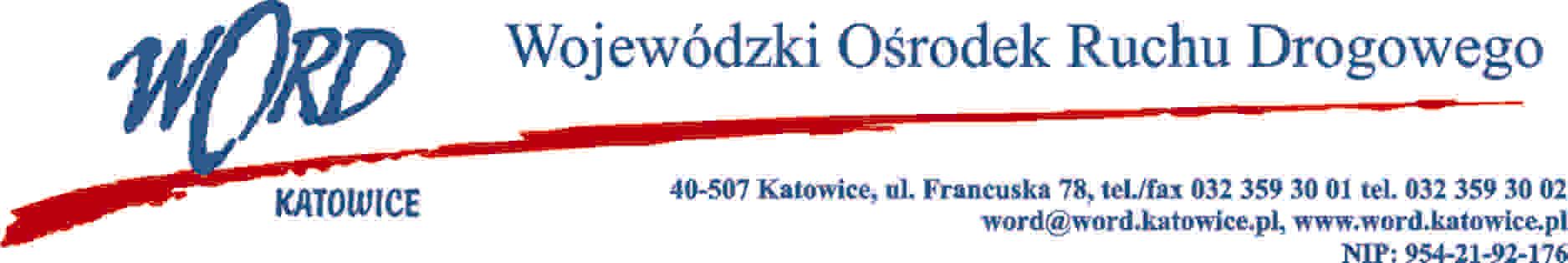 Katowice, dnia 14.12.2021 r. AT-ZP.262.14.6.2021.ŁŻInformacja o wyniku postępowania Dotyczy: postępowania „pn. „Dostawa systemu teleinformatycznego dla Wojewódzkiego Ośrodka Ruchu Drogowego w KatowicachWojewódzki Ośrodek Ruchu Drogowego w Katowicach  działając zgodnie z art. 253 ust. 1 pkt. 1 ustawy z dnia 11 września 2019 r. Prawo zamówień publicznych (Dz. U. z 2021 r. poz. 1129) przekazuje następujące informacje:W przedmiotowym zamówieniu najkorzystniejszą ofertę złożyła firma: Polska Wytwórnia Papierów Wartościowych S.A. ul. R. Sanguszki 1, 00-222 Warszawa.Umowa z wybranym Wykonawcą zostanie zawarta z uwzględnieniem terminu wskazanego w art. 308 ust 3 ustawy Pzp.Dyrektor WORDJanusz FreitagOtrzymują;1)Platforma 2) a/aWykonawcyKwota bruttoIlość punktów kryterium cenaIlość punktów kryterium wydłużenie terminu zapłaty fakturySuma punktów1.Polska Wytwórnia Papierów Wartościowych S.A. ul. R. Sanguszki 1, 00-222 Warszawa 1.045.636,09 zł.6040100